MINISTERIO DE SALUD PUBLICA Y ASISTENCIA SOCIAL

UNIDAD FINANCIERA INSTITUCIONALANEXO No 3INSTITUCIONES SUBSIDIADAS

INFORME DE EJECUCIÓN FINANCIERA POR TIPO DE GASTO(EN DOLARES USA)INSTITUCIÓN:	ASOCIACIÓN DE HOGARES CREA DE EL SALVADORPERIODO INFORMADO:	II TRIMESTRE	EJERCICIO FISCAL: 2016--------7z—ZIns,------...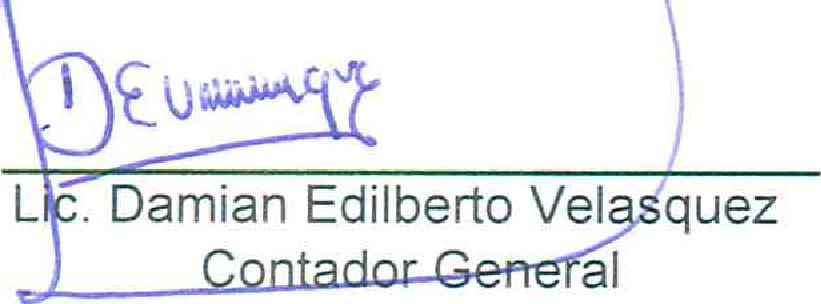 , Z19:10 4, .".1`—'•‘-l-iLw':--'!^...,.. ,v.:1--P.,,	e *r"5 D,-'11	" '.1.-‘, ).,..-,,	-,.....,n41-..,,,,,"'"--"s•A 4	.1NO.DESCRIPCIONREMANENTE ANT.INGRESOSEJECUCIÓNDISPONIBLE1Remuneraciones$	28.02$	4,318.96$	4,370.06$	(23.08)2Medicamentos$	-3Insumos Medico Quirurgico y de Laboratorio$	-4Combustibles y Lubricantes$	-5Llantas y Neumaticos$	-6Repuestos y Accesorios$	-7Papeleri y Utiles$	-8Textiles y Vestuario$	-9Alimentos Para Humanos$	2,109.65$	4,191.04$	6,277.61$	23.0810Mantenimiento y Reparacion de Infraestructura$11Mantenimiento y Reparacion de Equipo$	-12Viaticos y Pasajes$	240.00$	240.00$	-13Servicios Basicos$	-14Servicios de Vigilancia$	-15Publicidad$	-16Arrendamiento y Derechos$	-17Serv. Comerc. Financ. e Imp. Y Tasas$	-18Servicios Tecnicos y Profesionales$	-19Maquinaria y Equipo$	-20Otros Gastos$	-,,------	TOTAL	[ $	2,137.67 I,------	TOTAL	[ $	2,137.67 I$	8,750.00$ 10,887.67$	0.00